Session 11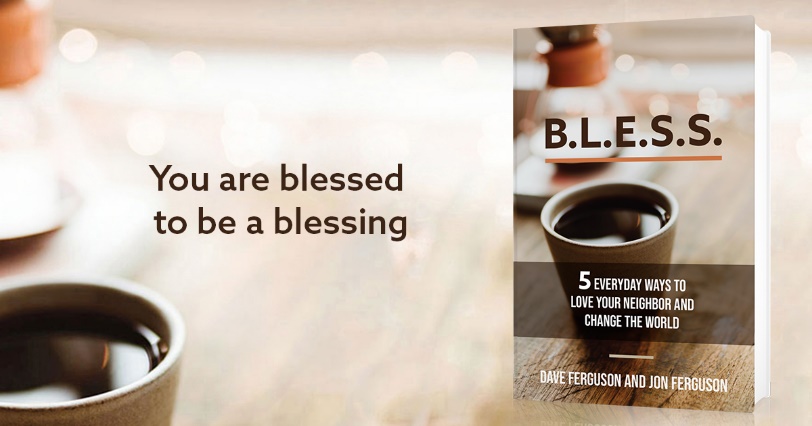 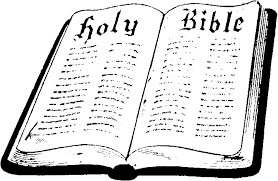 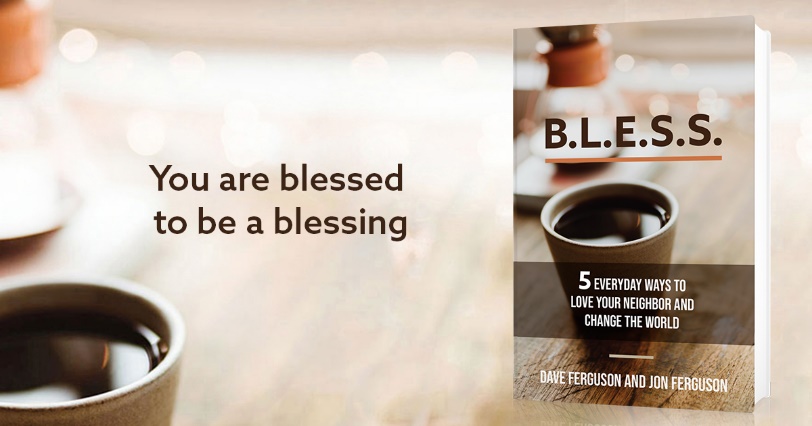 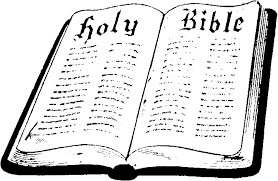 B.L.E.S.S. PRINCIPLESJesus commanded us to be a blessing to the world around us when He said, “Love your neighbor as yourself” (Mark 12:31). In obedience to that command, I want to begin doing one of the following five B.L.E.S.S. practices every day:B: BEGIN WITH PRAYERpray for my neighbors.  My example is Jesus, who started His earthly mission with prayer (Luke 6:12–16).  Prayer is both how I discover my mission and how I do the mission of Jesus.L: LISTENlisten to my neighbors. My example is Jesus, who loved others by asking questions and then listening to them (Luke 18:40–42). Listening is how I give dignity to others, and it is a gracious expression of love.E: EATeat with my neighbors.  My example is Jesus, who consistently shared meals with “sinners” (Matthew 9:9–13).  Eating with others is how I move a relationship from an acquaintance to a friendship.S: SERVEserve my neighbors. My example is Jesus, who did not come to be served, but to serve others (Matthew 20:28).  Serving others is a tangible way I can demonstrate the love of God to others.S: STORYshare my story with my neighbors.  My example is Jesus, who shared the good news of His own story with others (John 3:1–17). Sharing my story gives others a clear understanding of how God’s love and the life of Jesus can change their lives.Questions and Observations from the PrinciplesNotice that each step contains the following elements:a simple statement of the principle.Christ’s example, backed up by scripture.an explanation of or rationale for the principle.Who is my neighbor?  Which “neighbors” do I want to impact?Which one(s) of these principles do I feel confident I could do?Which one(s) do I find intimidating?